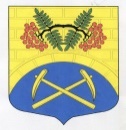 СОВЕТ ДЕПУТАТОВПУТИЛОВСКОГО  СЕЛЬСКОГО ПОСЕЛЕНИЯ КИРОВСКОГО МУНИЦИПАЛЬНОГО РАЙОНА ЛЕНИНГРАДСКОЙ ОБЛАСТИЧетвертый созывРЕШЕНИЕот 11 апреля 2024 года  № 16Об утверждении размера платы за пользование жилым помещением (платы за наем) для нанимателей жилых помещений по договорам социального найма и договорам найма жилых помещений муниципального жилищного фонда                                                Путиловского сельского поселения на 2025 годВ соответствии с Федеральным законом от 06.10.2003 №131- ФЗ «Об общих принципах организации местного самоуправления в Российской Федерации», ст.156 Жилищного Кодекса РФ, постановления Правительства Ленинградской области от 27.03.2024  №199 «Об установлении минимального размера взноса на капитальный ремонт общего имущества в многоквартирном доме на территории Ленинградской области на 2025 год»: Утвердить и ввести в действие с 01.01.2025 года плату (НДС не облагается) за пользование жилым помещением (платы за наем) для нанимателей жилых помещений по договорам социального найма и договорам найма жилых помещений муниципального жилищного фонда Путиловского сельского поселения согласно Приложению.Решение  совета депутатов МО Путиловское сельское поселение от 12.04.2023 №13 «Об утверждении размера платы за пользование жилым помещением (платы за наем) для нанимателей жилых помещений по договорам социального найма и договорам найма жилых помещений муниципального жилищного фонда                                                МО Путиловское сельское поселение на 2024» год считать утратившим силу.Настоящее решение вступает в силу с 01.01.2025 года, подлежит опубликованию в газете «Ладога» и на официальном интернет-сайте Путиловского сельского поселения.Контроль за исполнением данного решения оставляю за собой.Глава муниципального образования                                          Н.А. ПранскунасРазослано: дело, прокуратура, ЕИРЦ, МУП «ПутиловоЖКХ», газета «Ладога», оф.сайтПриложение Утверждено решением совета депутатовПутиловского сельского поселения от 11 апреля 2024 г. №16Плата за пользование жилым помещением (платы за наем) для нанимателей жилых помещений по договорам социального найма и договорам найма жилых помещений муниципального жилищного фонда Путиловского сельского поселения на 2025 год№ п/пВид услугиОтдельная  квартира за 1 м2 общей площади, руб.Коммунальная квартира и общежитие за 1 м2 жилой площади, руб.1Плата за пользование жилым помещением (платы за наем) для нанимателей жилых помещений по договорам социального найма и договорам найма жилых помещений муниципального жилищного фонда Путиловского сельского поселения14,4716,58